ПРИЛОЖЕНИЕ № 7к постановлению администрациимуниципального образованиягород Краснодарот 10.11.2017 №5145«ПРИЛОЖЕНИЕ № 754к постановлению администрациимуниципального образованиягород Краснодарот 16.04.2014 № 2389СХЕМА границ прилегающей и (или) дополнительной территории на карте-плане территории с топографической основой М 1:500 Военного комиссариата Западного и Прикубанского округов города Краснодара по ул. Рашпилевской, 41 в Западном внутригородском округе города Краснодара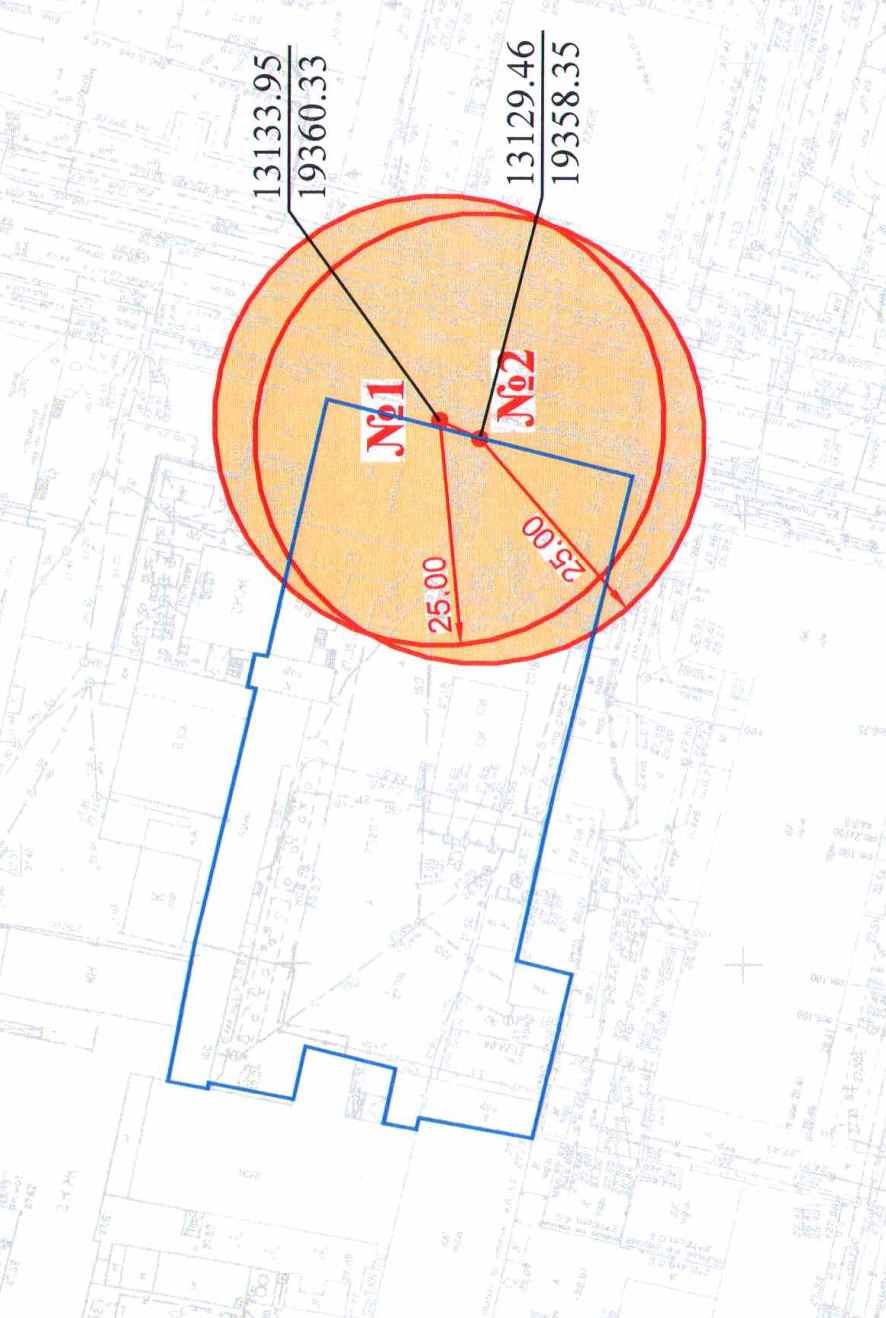 													»Директор департамента архитектуры и градостроительства администрации муниципального образования город Краснодар 						   М.Л.Фролов